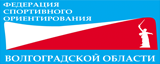 ИНДИВИДУАЛЬНАЯ ТРЕНИРОВКАпо спортивному ориентированию21 – 22 ноября 2020ТЕХНИЧЕСКАЯ ИНФОРМАЦИЯВ обеспечении профилактики коронавируса настоятельно рекомендуется следить за рекомендациями, публикуемые на сайте правительства Волгоградской области https://www.volgograd.ru/operativnyj-shtab/Процедура оказания содействия в организации индивидуальных тренировок. 1. Спортсмену необходимо оставить заявку по ссылке, указанной в п. 5. Тренировочный взнос может быть оплачен в онлайн формате и на месте. В стоимость входит: разработка картографического материала, планирование и постановка дистанции на местности, печать индивидуальной карты, информирование спортсмена о времени и правильности прохождения дистанции, канцелярские расходы.2.  В месте начала тренировки будут располагаться карты, которые берутся спортсменом самостоятельно. В точке начала ориентирования будет располагаться стартовая станция, каждый спортсмен самостоятельно отмечается на ней и начинает индивидуальную тренировку.3.  После окончания тренировки спортсмен может получить информацию о времени и правильности прохождения дистанции у консультанта в точке окончания тренировки.4. Обязанности по соблюдению социального дистанцирования и других профилактических мер возлагаются на спортсменов и их представителей. Со всеми рекомендациями и ограничительными мерами, действующими на территории Волгоградской области можно ознакомиться на сайте https://www.volgograd.ru/operativnyj-shtab/
5. Для посещения тренировки необходимо оформить заявку на сайте https://orgeo.ru/event/ahtuba21_22 . Онлайн заявка завершается 20 ноября в 18.00 по местному времени. Время проведения: 21.11.2020, старт свободный с 13.00 до 13.30                                  22.11.2020, старт свободный с 11.00 до 12.00Тренировочный взносАренда чипа – 30 рублей (в случаи утери чипа, спортсмен или представитель обязан возместить – 400 р.)Место проведения: южнее р. п. Средняя Ахтуба                                       21 ноября - 48.695708, 44.864589                                22 ноября - 48.695295, 44.861979Границы: север – р. п. Средняя Ахтуба; юг, запад и восток – р. АхтубаМестность: типичный пример водно-аккумулятивного рельефа. Район насыщен старицами, пойменными грядами и ямами. Деятельность человека внесла существенные коррективы в классический пойменный рельеф, большое количество окопов, блиндажей, капониров (следы расположения боевых частей в период Великой отечественной войны) по прошествии времени потеряли четкие формы, стали частью природного ландшафта. Растительный покров неравномерен, примерно 60 % площади карты, преимущественно лиственный, зачастую труднопроходим, много валежника. Сеть дорог и троп развита хорошо, сезонные следы перемещения животных и вывоза дров в карте не указаны. Грунт твердый.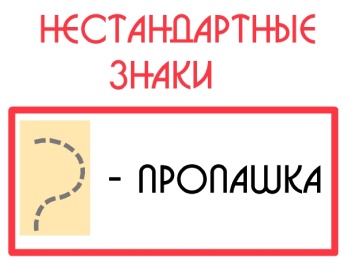 21 ноября 2020, кросс – спринт Спорткарта: Масштаб карты – 1:5000, высота сечения рельефа . Год составления 2019 (локальные корректировки .), составитель С. Васильев. Исполнена в знаках ISSprOM 2019.ПАРАМЕТРЫ ДИСТАНЦИЙ22 ноября 2020, кросс – классикаСпорткарта: Масштаб карты – 1:7500, высота сечения рельефа . Год составления 2019 (локальные корректировки .), составитель С. Васильев. Исполнена в знаках ISOM 2017. ПАРАМЕТРЫ ДИСТАНЦИЙОБЩИЕ ПОЛОЖЕНИЯТехнология изготовления тиража не обеспечивает защиту карт от влаги. При необходимости, участникам может быть предоставлена возможность вложить карты в пакеты.Легенды дистанций впечатаны в карты участников, дополнительно могут быть предоставлены на линии предварительного старта.Аварийный азимут: 21.11 – АА 360 (север), до жилого массива р. п. Средняя Ахтуба, далее к финишу.22.11 – АА 360 (север), до жилого массива р. п. Средняя Ахтуба или сельскохозяйственных полей, далее к финишу.СИСТЕМА ОТМЕТКИСистема контроля прохождения дистанций SFR. ДистанцияСтоимостьА200 рВ200 рС100 рD100 рА18 кпВ15 кпС10 кпD6 кпА20 кпВ15 кпС9 кпD6 кп